Name:___________________________________________________			Date: _____________________Getting Familiar With Diagrams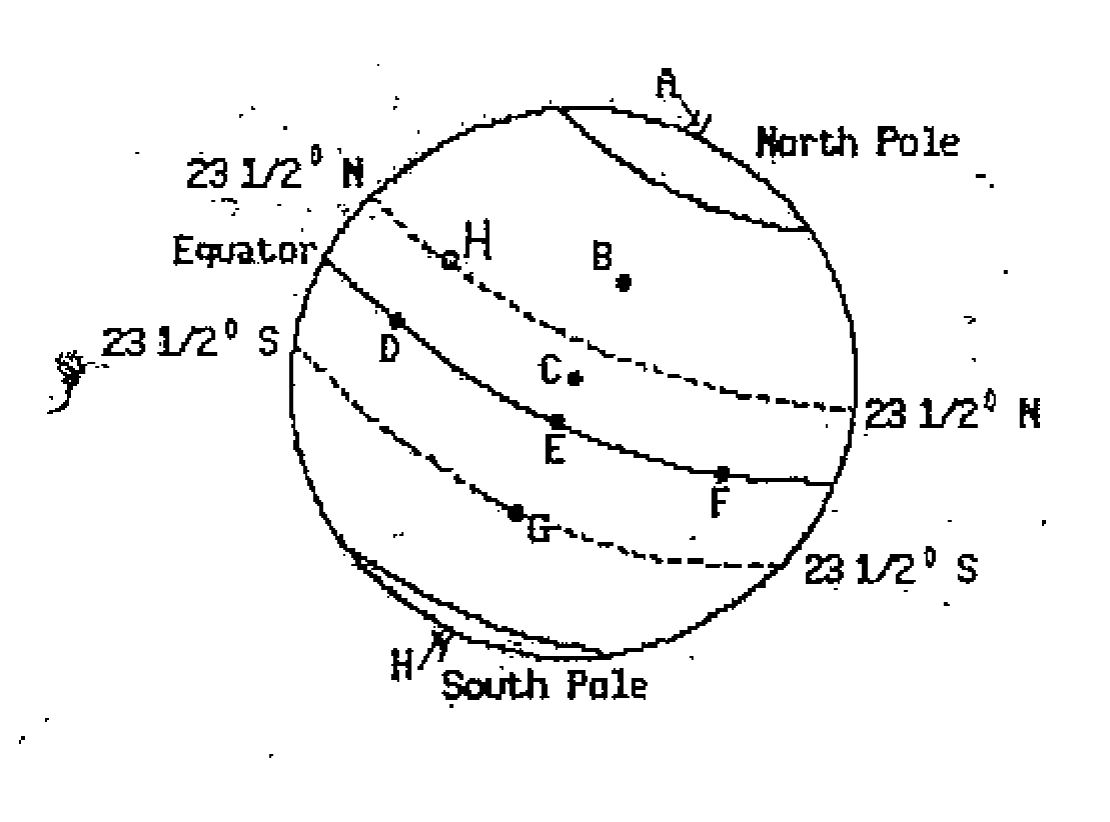 What location is the altitude of Polaris the greatest? __________________What 2 liocations are you able to view Polaris? ________ and _________Locaiton G is called the:___________ _______________Location H Is called the: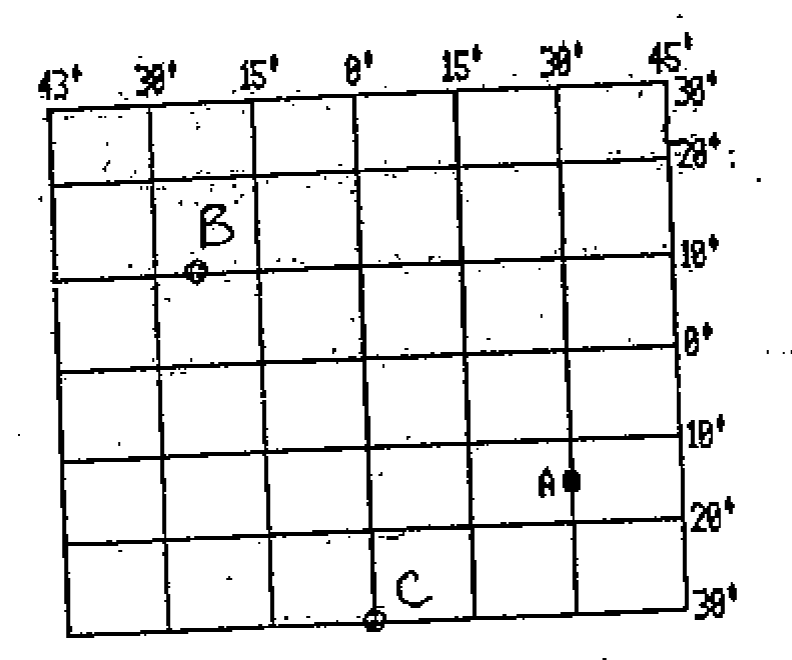 ___________________________State the Latitude and Longitude for the following locations:A.________________________________B:________________________________C:________________________________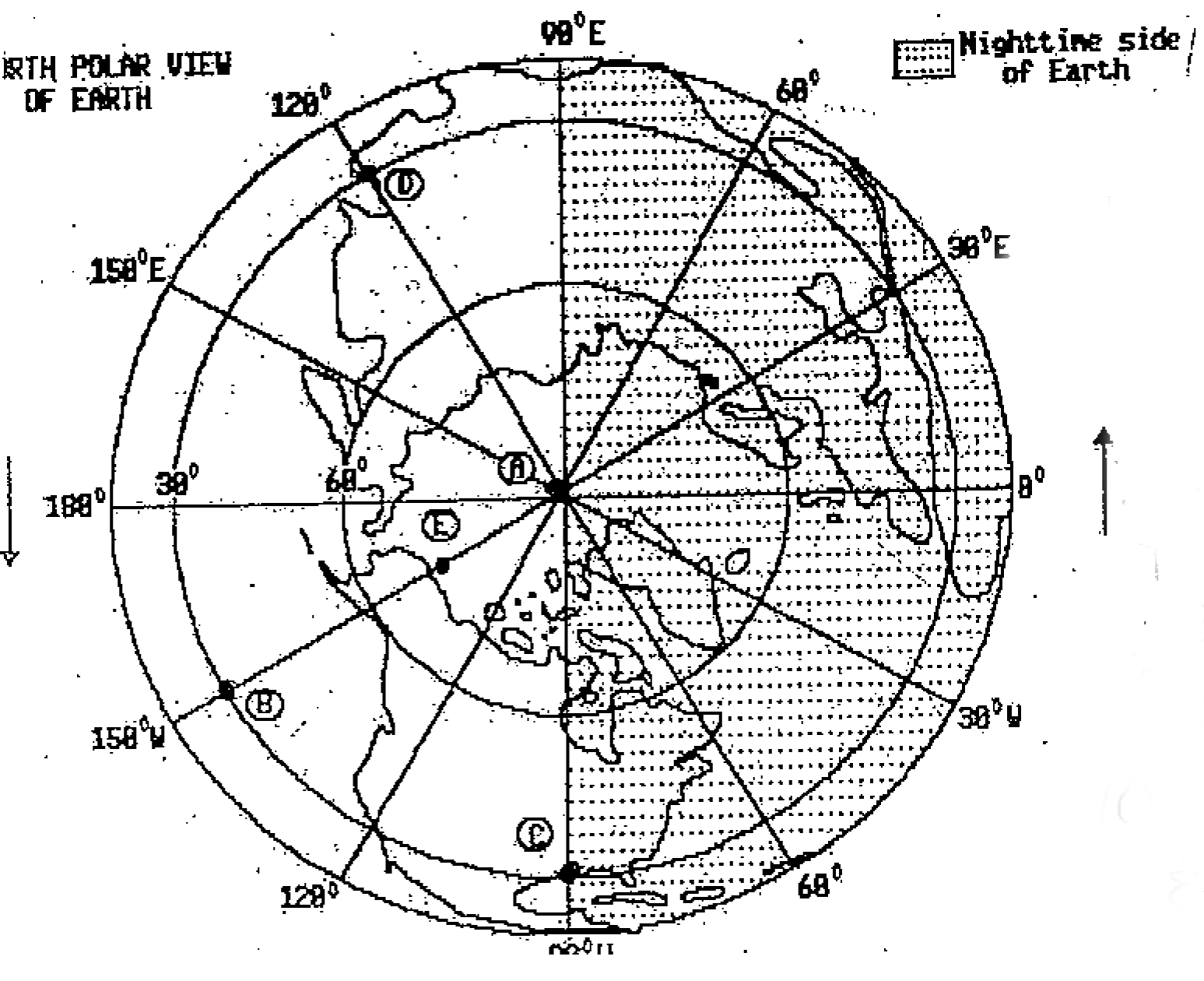 Location A is called the: _______________________________________________________Locations B, C and D have the same: _____________________________________Which location can you view polaris with the greatest altitude? _______________________Shade in the USA.Highlight the Prime Meridian and the International Date Line.